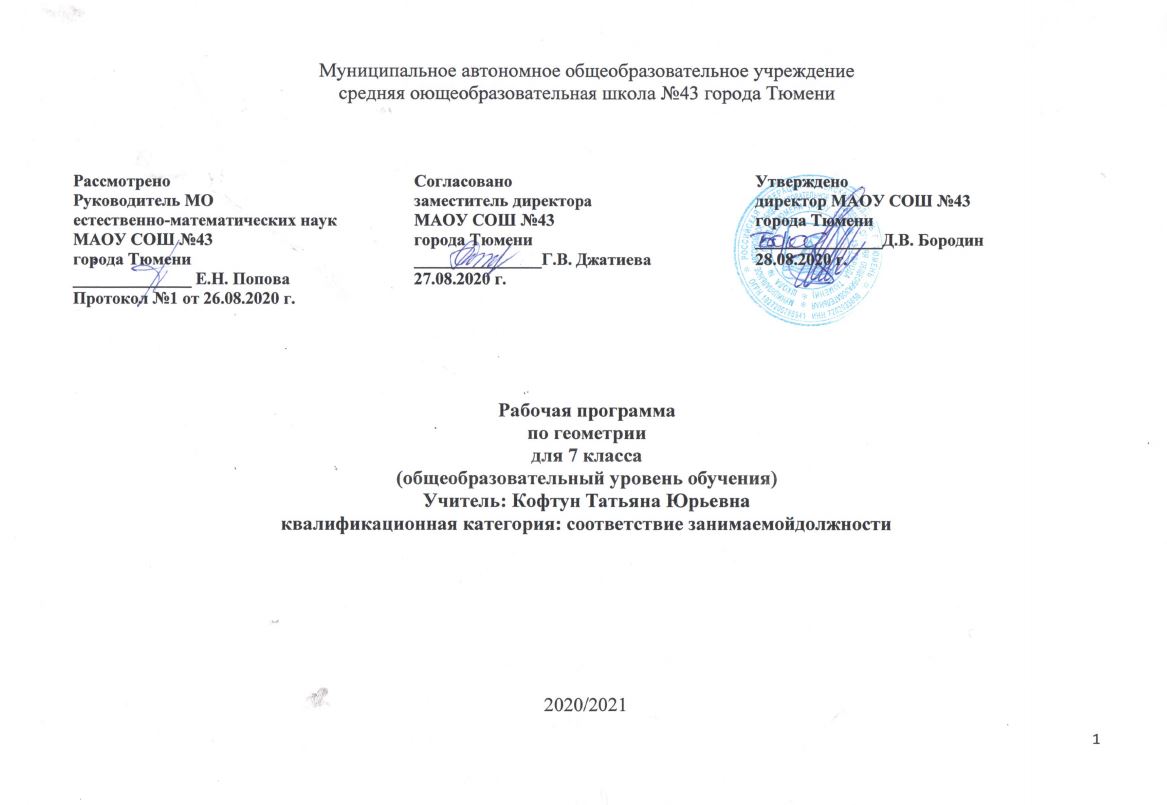 Пояснительная запискаРабочая программа по геометрии 7 класса на уровне основного общего образования составлена в соответствии с требованиями к результатам основного общего образования, утвержденными Федеральным государственным образовательным стандартом основного общего образования(приказ от 17 декабря 2010 г. N 1897 Об утверждении Федерального государственного образовательного стандарта основного общего образования).Программа разработана с учетом актуальных задач воспитания, обучения и развития, обучающихся и условий, необходимых для развития их личностных познавательных качеств, психологическими, возрастными и другими особенностями обучающихся.Рабочая программа по геометрии для 7 класса составлена на основе федерального закона от 29.12.2012г № 273 – ФЗ «Об образовании в Российской Федерации» в соответствии с требованиями Федерального государственного образовательного стандарта основного  общего образования (приказ Министерства образования Российской Федерации от 05.03.2004 г. № 1089 «Об утверждении Федерального компонента государственных образовательных стандартов начального общего, основного общего и среднего (полного) общего образования»);с учётом примерной основной образовательной программы, согласно учебному плану МАОУ СОШ №43 города Тюмени на 2018 – 2019 учебный год, с использованием методического комплекса: 1.Программа: Л.С. Атанасян «Геометрия 7-9 классы» составитель Т.А. Бурмистрова– М.Просвещение, 2010г.;2. Учебник: Атанасян Л.С. Геометрия. 7-9 классы: учебник для учащихся общеобразовательных учреждений / Л.С.Атанасяни др.. – М.: Просвещение, 2020.3. Основная образовательная программа основного общего образования МАОУ СОШ № 43, Тюмень 2020.Программа направлена на достижение следующих целей:овладение системой математических знаний и умений, необходимых для применения практической деятельности изучения смежных дисциплин, продолжения образования;интеллектуальное развитие, формирование качеств личности, необходимых человеку для полноценной жизни в современном обществе;развитие представлений о полной картине мира, о взаимосвязи математики с другими предметами.В курсе геометрии 7 класса расширяются сведения о геометрических фигурах. На начальном этапе основное внимание уделяется двум аспектам: понятию равенства геометрических фигур и свойствами измерения отрезков и углов. Главное место занимают признаки равенства треугольников. Формируются умения выделять равенство трех соответствующих элементов данных треугольников и делать ссылки на изученные признаки. Особое внимание уделяется доказательству параллельности прямых с использованием соответствующих признаков. Теорема о сумме углов треугольника позволяет получить важные следствия, что существенно расширяет класс решаемых задач. Серьезное внимание уделяется формированию умений рассуждать, делать простые доказательства, давать обоснования выполняемых действий. Задачи курса геометрии для достижения поставленных целей: систематическое изучение свойств геометрических фигур на плоскости; формирование умения применять полученные знания для решения практических задач.Место дисциплины в учебном планеРеализация рабочей программы рассчитана на 68 часов (2 часа в неделю). В рабочей программе предусмотрено 5 контрольных работ.Содержание учебного предмета	Тематическое планированиеТематическое планирование обеспечивает взаимосвязанное развитие и совершенствование ключевых, общепредметных и предметных компетенций. Принципы отбора содержания связаны с преемственностью целей образования на различных ступенях и уровнях обучения, с возрастными особенностями развития учащихся. Выявление итоговых результатов изучения темы завершается контрольной работой. Контрольные работы составляются с учетом обязательных результатов обучения.Учитывая жесткий лимит учебного времени, объяснение материала и фронтальное решение задач проводится по готовым чертежам. В целях усиления развивающих функций задач, развития творческой активности учащихся, активизация поисково-познавательной деятельности используются творческие задания, задачи на моделирование, конструирование геометрических фигур, задания практического характера.В целях развития межпредметных связей, усиления практической направленности предмета включены уроки на пришкольном участке и изготовление моделей геометрических фигур в школьной мастерской на уроке труда.Требования к уровню подготовки учащихсяВ результате изучения курса геометрии 7-го класса учащиеся должны уметь:пользоваться геометрическим языком для описания предметов окружающего мира;распознавать на чертежах и моделях геометрические фигуры (отрезки, углы, треугольники и их частные виды), различать их взаимное расположение;изображать геометрические фигуры; выполнять чертежи по условию задач; осуществлять преобразование фигур;вычислять значения геометрических величин (длин отрезков, градусную меру углов);решать геометрические задания, опираясь на изученные свойства фигур и отношений между ними, применяя дополнительные построения, алгебраический аппарат;проводить доказательные рассуждения при решении задач, используя известные теоремы, обнаруживая возможности для их использования;решать простейшие планиметрические задачи в пространстве.использовать приобретенные знания, умения, навыки в практической деятельности и повседневной жизни для:описания реальных ситуаций на языке геометрии;решения практических задач;построений геометрическими инструментами (линейка, угольник, циркуль, транспортир).Критерии и нормы оценки знаний, умений и навыков учащихся по геометрии.1.  Оценка письменных контрольных работ обучающихся по геометрии.Ответ оценивается отметкой «5», если:работа выполнена полностью;в логических рассуждениях и обосновании решения нет пробелов и ошибок;в решении нет математических ошибок (возможна одна неточность, описка, которая не является следствием незнания или непонимания учебного материала).Отметка «4» ставится в следующих случаях:работа выполнена полностью, но обоснования шагов решения недостаточны;допущены одна ошибка или есть два – три недочёта в выкладках, рисунках, чертежах. Отметка «3» ставится, если:допущено более одной ошибки или более двух – трех недочетов в выкладках, чертежах, но обучающийся обладает обязательными умениями по проверяемой теме.Отметка «2» ставится, если:допущены существенные ошибки, показавшие, что обучающийся не обладает обязательными умениями по данной теме в полной мере. Учитель может повысить отметку за оригинальный ответ на вопрос или оригинальное решение задачи, которые свидетельствуют о высоком математическом развитии обучающегося; за решение более сложной задачи или ответ на более сложный вопрос, предложенные обучающемуся дополнительно после выполнения им каких-либо других заданий. 2.  Оценка устных ответов обучающихся по геометрии.Ответ оценивается отметкой «5», если ученик: полно раскрыл содержание материала в объеме, предусмотренном программой и учебником;изложил материал грамотным языком, точно используя математическую терминологию и символику, в определенной логической последовательности;правильно выполнил рисунки, чертежи, сопутствующие ответу;показал умение иллюстрировать теорию конкретными примерами, применять ее в новой ситуации при выполнении практического задания;продемонстрировал знание теории ранее изученных сопутствующих тем,  сформированность  и устойчивость используемых при ответе умений и навыков;отвечал самостоятельно, без наводящих вопросов учителя;возможны одна – две  неточности при освещение второстепенных вопросов или в выкладках, которые ученик легко исправил после замечания учителя.Ответ оценивается отметкой «4», если удовлетворяет в основном требованиям на оценку «5», но при этом имеет один из недостатков:в изложении допущены небольшие пробелы, не исказившее математическое содержание ответа;допущены один – два недочета при освещении основного содержания ответа, исправленные после замечания учителя;допущены ошибка или более двух недочетов при освещении второстепенных вопросов или в выкладках,  легко исправленные после замечания учителя.Отметка «3» ставится в следующих случаях:неполно раскрыто содержание материала (содержание изложено фрагментарно, не всегда последовательно), но показано общее понимание вопроса и продемонстрированы умения, достаточные для усвоения программного материала;имелись затруднения или допущены ошибки в определении математической терминологии, чертежах, выкладках, исправленные после нескольких наводящих вопросов учителя;ученик не справился с применением теории в новой ситуации при выполнении практического задания, но выполнил задания обязательного уровня сложности по данной теме;при достаточном знании теоретического материала выявлена недостаточная сформированность основных умений и навыков.Отметка «2» ставится в следующих случаях:не раскрыто основное содержание учебного материала;обнаружено незнание учеником большей или наиболее важной части учебного материала;допущены ошибки в определении понятий, при использовании математической терминологии, в рисунках, чертежах или графиках, в выкладках, которые не исправлены после нескольких наводящих вопросов учителя.Список литературыАтанасян Л.С. Геометрия: рабочая тетрадь для 7 кл. общеобразовательных учреждений (Текст) / Л.С.Атанасян, В.Ф.Бутузов, Ю.А.Глазков, И.И.Юдина. – М.: Просвещение, 2004.Атанасян Л.С. Изучение геометрии в 7-9 классах: методические рекомендации для учителя(Текст) / Л.С.Атанасян, В.Ф.Бутузов, Ю.А.Глазков и др. – М.: Просвещение, 2003.Жохов В.И. Карточки для проведения контрольных работ. Геометрия 7 класс (Текст) / В.И. Жохов, Л.Б.Крайнева. – М.: Мнемозина, 2002.Зив Б.Г. Дидактические материалы по геометрии для 7 кл. (Текст) / Б.Г.Зив, В.М.Мейлер. – М.: Просвещение, 2005.Зив Б.Г. Задачи к урокам геометрии. 7-11 кл. (Тест) / Б.Г.Зив. – СПб.: НПО «Мир и семья - 95», 1998.Саврасова С.М. Упражнения по планиметрии на готовых чертежах (Текст) / С.м.Саврасов, Г.А.Ястребинецкий. – М.: Просвещение, 1987Материально-техническое обеспечениеПечатные пособияТаблицы по геометрии 7-9 классов;Портреты выдающихся деятелей математики.Информационно-коммуникативные средства1. Мультимедийные обучающие программы и электронные учебные издания по основным разделам курса;2. Электронная база данных для создания тематических и итоговых разноуровневых тренировочных и проверочных материалов для организации фронтальной и индивидуальной работы;Технические средства обучения 1. Компьютер; 2. Принтер лазерный; 3. Мультимедиапроектор; 4. Экран навесной. Учебно-практическое оборудование1. Аудиторная доска с магнитной поверхностью и набором приспособлений для крепления таблиц;2. Комплект инструментов классных: линейка, транспортир, угольник (30◦, 60◦), угольник (45◦, 45◦), циркуль.График контрольных работ по геометрии 7 классаКалендарно-тематическое планированиепо геометрииКлассы   7Д, 7Е, 7ЖУчитель Кофтун Татьяна ЮрьевнаВсего 68 часов; в неделю 2 часа.Плановых контрольных уроков 6.Программа Программы для общеобразовательных учреждений Л.С. Атанасян«Геометрия 7- 9 классы.»составительТ.А. Бурмистрова ,  изд.-во Просвещение 2011 Учебник Атанасян Л.С. Бутузов В.Ф. Кадомцев С.Б. и др. Геометрия, 7-9, – М.: Просвещение, 2020.Календарно-тематическое планирование Раздел 1:Начальные геометрические сведения10 часов, 1 контрольная работа№разделаНазвание разделаКол-вочасовСодержание учебного материала1Начальные геометрические сведения10Простейшие геометрические фигуры: прямая, точка, отрезок, луч, угол. Понятие равенства геометрических фигур. Сравнение отрезков и углов. Измерение отрезков, длина отрезка. Измерение углов, градусная мера угла. Смежные и вертикальные углы, их свойства. Перпендикулярные прямые. 2Треугольники17Треугольник. Признаки равенства треугольников. Перпендикуляр к прямой. Медианы, биссектрисы и высоты треугольника. Равнобедренный треугольник и его свойства. Задачи на построение с помощью циркуля и линейки.3Параллельные прямые13Признаки параллельности прямых. Аксиома параллельных прямых. Свойства параллельных прямых.4Соотношения между сторонами и углами треугольника18Сумма углов треугольника. Соотношение между сторонами и углами треугольника. Неравенство треугольника. Прямоугольные треугольники, их свойства и признаки равенства. Расстояние от точки до прямой. Расстояние между параллельными прямыми. Построение треугольника по трем элементам.5Повторение10№темыНазвание темыКол-вочасовХарактеристика основных видов деятельности   ( на уровне учебных действий)1Начальные геометрические сведения10знать о простейших геометрических фигурах и их свойствах; понятие равенства фигур.2Треугольники17Знать понятие теоремы.Уметь доказывать равенство треугольников с помощью изученных признаков; уметь решать задачи на построение с помощью циркуля и линейки.3Параллельные прямые13знать одно из важнейших понятий – понятие параллельных прямых; аксиому параллельных прямых; иметь первое представление об аксиомах и аксиоматическом методе в геометрии4Соотношения между сторонами и углами треугольника18Знать свойства треугольников; признаки равенства прямоугольных треугольников. Уметь решать геометрические задачи, опираясь на изученные свойства фигур и отношений между ними, применяя дополнительные построения, алгебраический аппарат.5Повторение10Уметь решать геометрические задачи, опираясь на изученные свойства фигур и отношений между ними, применяя дополнительные построения, алгебраический аппарат.ДатаРазделСодержание учебного материала06.10Начальные геометрические сведенияКонтрольная работа №1по теме «Начальные геометрические сведения»10.12ТреугольникиКонтрольная работа №2по теме «Треугольники»09.02Параллельные прямыеКонтрольная работа №3 по теме «Параллельные прямые»04.03Соотношения между сторонами и углами треугольникаКонтрольная работа №4 по теме «Соотношения между сторонами и углами треугольника»22.04Соотношения между сторонами и углами треугольникаКонтрольная работа №5 по теме «Прямоугольный треугольник»18.05ПовторениеПромежуточная итоговая аттестация№раздела№урока№раздела№урокадатадатадатадатаТема урокаТема урокаКоличество часовКоличество часовТип урокаВид контроля,ЕГЭ, ИКТПланируемые результатыПланируемые результатыДомашнее задание№раздела№урока№раздела№урокапланфактфактфактТема урокаТема урокаКоличество часовКоличество часовТип урокаВид контроля,ЕГЭ, ИКТПланируемые результатыПланируемые результатыДомашнее задание1.1.1.1.03.09Прямая и отрезокПрямая и отрезок111.комбинированный.Знать: понятия и утверждения. Уметь: обозначать и изображать точки, отрезки и прямые, их взаимное расположение.Знать: понятия и утверждения. Уметь: обозначать и изображать точки, отрезки и прямые, их взаимное расположение.П.1,21.2.1.2.08.09Луч и уголЛуч и угол111.комбинированный.Знать: понятия и утверждения. Уметь: обозначать и изображать углы разных видов, решать задачи.Знать: понятия и утверждения. Уметь: обозначать и изображать углы разных видов, решать задачи.П.3,41.3.1.3.10.09Сравнение отрезков и углов.Сравнение отрезков и углов.111.комбинированный.Знать: понятия равенства геометрических фигур.Уметь: сравнивать отрезки и углы. Понятие середины отрезка. Биссектрисы угла.Знать: понятия равенства геометрических фигур.Уметь: сравнивать отрезки и углы. Понятие середины отрезка. Биссектрисы угла.П.,5,61.4.1.5.1.4.1.5.15.0917.09Измерение отрезков. Региональный компонент «Электронный проезд – Тюмень»Измерение отрезков. Региональный компонент «Электронный проезд – Тюмень»221.урок изучения нового учебного материала;2.комбинированный.Знать понятия.Уметь: измерять отрезки и выражать через другие единицы измерения, решать задачи.Знать понятия.Уметь: измерять отрезки и выражать через другие единицы измерения, решать задачи.П.7,81.6.1.7.1.6.1.7.22.0924.09Измерение угловИзмерение углов221.урок изучения нового учебного материала;2.комбинированный.Знать понятия.Уметь: измерять углы и выражать через другие единицы измерения, решать задачи.Знать понятия.Уметь: измерять углы и выражать через другие единицы измерения, решать задачи.П 9,101.8.1.9.1.8.1.9.29.0901.10Перпендикулярные прямыеРегиональный компонент «Российские железные дороги Тюменской области. Практическое решение задач»Перпендикулярные прямыеРегиональный компонент «Российские железные дороги Тюменской области. Практическое решение задач»221.урок изучения нового учебного материала;2.комбинированный.Знать понятия.Уметь: строить и находить по рисунку смежные и вертикальные углы, перпендикулярные прямые, решать задачи.Знать понятия.Уметь: строить и находить по рисунку смежные и вертикальные углы, перпендикулярные прямые, решать задачи.П.11,12,131.10.1.10.06.10Контрольная работа №1по теме «Начальные геометрические сведения»Контрольная работа №1по теме «Начальные геометрические сведения»11Урок контроля знаний, умений и навыковРаздел 2: Треугольники. 17 часов, 1 контрольная работаРаздел 2: Треугольники. 17 часов, 1 контрольная работаРаздел 2: Треугольники. 17 часов, 1 контрольная работаРаздел 2: Треугольники. 17 часов, 1 контрольная работаРаздел 2: Треугольники. 17 часов, 1 контрольная работаРаздел 2: Треугольники. 17 часов, 1 контрольная работаРаздел 2: Треугольники. 17 часов, 1 контрольная работаРаздел 2: Треугольники. 17 часов, 1 контрольная работаРаздел 2: Треугольники. 17 часов, 1 контрольная работаРаздел 2: Треугольники. 17 часов, 1 контрольная работаРаздел 2: Треугольники. 17 часов, 1 контрольная работаРаздел 2: Треугольники. 17 часов, 1 контрольная работаРаздел 2: Треугольники. 17 часов, 1 контрольная работаРаздел 2: Треугольники. 17 часов, 1 контрольная работа2.11.2.11.08.10ТреугольникТреугольник11комбинированный.Знать: определение треугольника, вершин, сторон, углов треугольника.Уметь: находить периметр треугольникаЗнать: определение треугольника, вершин, сторон, углов треугольника.Уметь: находить периметр треугольникаП.142.12.2.13.2.12.2.13.13.1015.10Первый признак равенства треугольниковПервый признак равенства треугольников221.урок изучения нового учебного материала;2..комбинированный.Знать: понятия и доказательство первого признака.Уметь: решать задачи.Знать: понятия и доказательство первого признака.Уметь: решать задачи.П.152.14.2.14.20.10Перпендикуляр к прямойПерпендикуляр к прямой111..комбинированный.Знать: определение перпендикуляра к прямой.Уметь: доказывать теорему о перпендикуляре к прямойЗнать: определение перпендикуляра к прямой.Уметь: доказывать теорему о перпендикуляре к прямойП.162.15.2.16.2.15.2.16.22.1003.11Медианы, биссектрисы и высоты треугольникаМедианы, биссектрисы и высоты треугольника221.урок изучения нового учебного материала;2.комбинированный.Знать: определения медианы, биссектрисы и высоты треугольника, их свойство.Уметь: строить биссектрисы, медианы и высоты в любом треугольнике.Знать: определения медианы, биссектрисы и высоты треугольника, их свойство.Уметь: строить биссектрисы, медианы и высоты в любом треугольнике.П.172.17.2.18.2.17.2.18.05.1110.11Свойства равнобедренного треугольникаРегиональный компонент «Строительная отрасль Тюменской области»Свойства равнобедренного треугольникаРегиональный компонент «Строительная отрасль Тюменской области»221.урок изучения нового учебного материала;2.комбинированный.Знать: понятия и доказательство теоремы о свойствах равнобедренного треугольника.Уметь: решать задачиЗнать: понятия и доказательство теоремы о свойствах равнобедренного треугольника.Уметь: решать задачиП.182.19.2.20.2.19.2.20.12.1117.11Второй признак равенства треугольниковВторой признак равенства треугольников221.урок изучения нового учебного материала;2.комбинированный.Знать: формулировку и доказательство второго признака.Уметь: решать задачиЗнать: формулировку и доказательство второго признака.Уметь: решать задачиП.192.21.2.22.2.21.2.22.19.1124.11Третий признак равенства треугольниковТретий признак равенства треугольников221.урок изучения нового учебного материала;2.комбинированный.Знать: формулировку и доказательство третьего признака.Уметь: решать задачиЗнать: формулировку и доказательство третьего признака.Уметь: решать задачиП.202.23.2.23.26.11ОкружностьОкружность111.комбинированный.Знать: определения окружности, радиуса, диаметра, дуги, центра, хорды окружностиЗнать: определения окружности, радиуса, диаметра, дуги, центра, хорды окружностиП.212.24.2.25.2.24.2.25.01.1203.12Построения циркулем и линейкой. Примеры задач на построениеРегиональный компонент «Урок-путешествие: Новостройки г. Тюмени»Построения циркулем и линейкой. Примеры задач на построениеРегиональный компонент «Урок-путешествие: Новостройки г. Тюмени»221.урок изучения нового учебного материала;2.комбинированный.Уметь: выполнять с помощью циркуля и линейки простейшие построенияУметь: выполнять с помощью циркуля и линейки простейшие построенияП.22,232.26.2.26.08.12Решение задач по теме «Треугольники»Решение задач по теме «Треугольники»111.комбинированный.Уметь: решать задачи по теме «Окружность»Уметь: решать задачи по теме «Окружность»П.14-232.27.2.27.10.12Контрольная работа №2 по теме «Треугольники»Контрольная работа №2 по теме «Треугольники»11Урок контроля знаний, умений и навыковРаздел 3: Параллельные прямые. 13 часов, 1 контрольная работаРаздел 3: Параллельные прямые. 13 часов, 1 контрольная работаРаздел 3: Параллельные прямые. 13 часов, 1 контрольная работаРаздел 3: Параллельные прямые. 13 часов, 1 контрольная работаРаздел 3: Параллельные прямые. 13 часов, 1 контрольная работаРаздел 3: Параллельные прямые. 13 часов, 1 контрольная работаРаздел 3: Параллельные прямые. 13 часов, 1 контрольная работаРаздел 3: Параллельные прямые. 13 часов, 1 контрольная работаРаздел 3: Параллельные прямые. 13 часов, 1 контрольная работаРаздел 3: Параллельные прямые. 13 часов, 1 контрольная работаРаздел 3: Параллельные прямые. 13 часов, 1 контрольная работаРаздел 3: Параллельные прямые. 13 часов, 1 контрольная работаРаздел 3: Параллельные прямые. 13 часов, 1 контрольная работаРаздел 3: Параллельные прямые. 13 часов, 1 контрольная работа3.28.3.29.3.30.15.1217.1222.12Определение параллельности прямых. Признаки параллельности двух прямыхОпределение параллельности прямых. Признаки параллельности двух прямых31.урок изучения нового учебного материала;2.формирования и совершенствования умений и навыков;3.комбинированный.Знать: определения, формулировки и доказательства признаков параллельности прямых.Уметь: решать задачиЗнать: определения, формулировки и доказательства признаков параллельности прямых.Уметь: решать задачиП.24,25П.24,253.31.24.12Практические способы построения параллельных прямыхПрактические способы построения параллельных прямых11.комбинированный.Знать: способы построения параллельных прямых с помощью различных инструментов, используемых на практикеЗнать: способы построения параллельных прямых с помощью различных инструментов, используемых на практикеП.25,26П.25,263.32.3.33.3.34.12.0114.0119.01Об аксиомах геометрии. Аксиома параллельных прямыхОб аксиомах геометрии. Аксиома параллельных прямых31.урок изучения нового учебного материала;2.формирования и совершенствования умений и навыков;3.комбинированный.Знать: аксиому параллельных прямых и следствия из неё, знать и уметь: доказывать свойства параллельных прямых и применять их при решении задач.Знать: аксиому параллельных прямых и следствия из неё, знать и уметь: доказывать свойства параллельных прямых и применять их при решении задач.П.27,28П.27,283.35.3.36.21.0126.01Теоремы об углах, образованных двумя параллельными прямыми и секущейТеоремы об углах, образованных двумя параллельными прямыми и секущей21.урок изучения нового учебного материала;2.комбинированный.Знать: формулировки и доказательства теорем об углах, образованных двумя параллельными прямыми и секущейЗнать: формулировки и доказательства теорем об углах, образованных двумя параллельными прямыми и секущейП.29П.293.37.3.38.3.39.28.0102.0204.02Решение задач по темеРешение задач по теме31.урок изучения нового учебного материала;2.формирования и совершенствования умений и навыков;3.комбинированный.Уметь: решать задачи по темеУметь: решать задачи по темеП.24-29П.24-293.40.09.02Контрольная работа №3 по теме «Параллельные прямые»Контрольная работа №3 по теме «Параллельные прямые»1Урок контроля знаний, умений и навыковРаздел 4: Соотношения между сторонами и углами треугольника. 18 часов, 2 контрольных работыРаздел 4: Соотношения между сторонами и углами треугольника. 18 часов, 2 контрольных работыРаздел 4: Соотношения между сторонами и углами треугольника. 18 часов, 2 контрольных работыРаздел 4: Соотношения между сторонами и углами треугольника. 18 часов, 2 контрольных работыРаздел 4: Соотношения между сторонами и углами треугольника. 18 часов, 2 контрольных работыРаздел 4: Соотношения между сторонами и углами треугольника. 18 часов, 2 контрольных работыРаздел 4: Соотношения между сторонами и углами треугольника. 18 часов, 2 контрольных работыРаздел 4: Соотношения между сторонами и углами треугольника. 18 часов, 2 контрольных работыРаздел 4: Соотношения между сторонами и углами треугольника. 18 часов, 2 контрольных работыРаздел 4: Соотношения между сторонами и углами треугольника. 18 часов, 2 контрольных работыРаздел 4: Соотношения между сторонами и углами треугольника. 18 часов, 2 контрольных работыРаздел 4: Соотношения между сторонами и углами треугольника. 18 часов, 2 контрольных работыРаздел 4: Соотношения между сторонами и углами треугольника. 18 часов, 2 контрольных работыРаздел 4: Соотношения между сторонами и углами треугольника. 18 часов, 2 контрольных работы4.41.4.42.11.0216.02Теорема о сумме углов треугольникаТеорема о сумме углов треугольника21.урок изучения нового учебного материала;2.формирования и совершенствования умений и навыков;Знать: определения, формулировку и доказательство теоремы о сумме углов треугольника.Уметь: решать задачи.Знать: определения, формулировку и доказательство теоремы о сумме углов треугольника.Уметь: решать задачи.П.30П.304.43.18.02Остроугольный, прямоугольный и тупоугольный треугольники.«Простые механизмы» интегрированный урок физика 7Остроугольный, прямоугольный и тупоугольный треугольники.«Простые механизмы» интегрированный урок физика 711.урок изучения нового учебного материала;Интегрированный с темой по физике 7 класс «Простые механизмы»Знать: определения остроугольного, прямоугольного и тупоугольного треугольников, знать названия сторон прямоугольного треугольника; наглядное представление геометрических фигур и способы применения на практике (физика)Знать: определения остроугольного, прямоугольного и тупоугольного треугольников, знать названия сторон прямоугольного треугольника; наглядное представление геометрических фигур и способы применения на практике (физика)П.31П.314.44.4.45.25.0202.03Теорема о соотношениях между сторонами и углами треугольника. Неравенство треугольникаТеорема о соотношениях между сторонами и углами треугольника. Неравенство треугольника21.урок изучения нового учебного материала;2.комбинированный.Знать: формулировку и доказательство теоремы о соотношениях между сторонами и углами треугольника, знать следствия из теоремы, неравенство треугольника и уметь доказывать егоЗнать: формулировку и доказательство теоремы о соотношениях между сторонами и углами треугольника, знать следствия из теоремы, неравенство треугольника и уметь доказывать егоП.32,33П.32,334.46.04.03Контрольная работа №4 по теме «Соотношения между сторонами и углами треугольника»Контрольная работа №4 по теме «Соотношения между сторонами и углами треугольника»1Урок контроля знаний, умений и навыков4.47.4.48.09.0311.03Некоторые свойства прямоугольных треугольниковНекоторые свойства прямоугольных треугольников21.урок изучения нового учебного материала;2.комбинированный.Знать: формулировки и доказательства трех свойств прямоугольных треугольников.Уметь: применять их при решении задачЗнать: формулировки и доказательства трех свойств прямоугольных треугольников.Уметь: применять их при решении задачП.34П.344.49.4.50.16.0318.03Признаки равенства прямоугольных треугольниковПризнаки равенства прямоугольных треугольников21.урок изучения нового учебного материала;2.комбинированный.Знать: определения, формулировки и доказательства признаков равенства прямоугольных треугольников.Уметь: решать задачиЗнать: определения, формулировки и доказательства признаков равенства прямоугольных треугольников.Уметь: решать задачиП.35П.354.51.23.03Расстояние от точки до прямой, расстояние между параллельными прямымиРасстояние от точки до прямой, расстояние между параллельными прямыми11.комбинированный.Знать: определение наклонной.Уметь строить перпендикуляр и наклонную, знать определения расстояний от точки до прямой и между параллельными прямымиЗнать: определение наклонной.Уметь строить перпендикуляр и наклонную, знать определения расстояний от точки до прямой и между параллельными прямымиП.37П.374.52.4.53.4.54.25.0306.0408.04Построение треугольника по трем элементамРегиональный компонент «Урок-путешествие: Новостройки г. Тюмени»Построение треугольника по трем элементамРегиональный компонент «Урок-путешествие: Новостройки г. Тюмени»31.урок изучения нового учебного материала;2.формирования и совершенствования умений и навыков;3.комбинированный.Знать: определения, формулировки и доказательства теорем.Уметь: строить треугольники по заданным элементам, решать задачиЗнать: определения, формулировки и доказательства теорем.Уметь: строить треугольники по заданным элементам, решать задачиП.38П.384.55.4.56.4.57.13.0415.0420.04Решение задач по темеРешение задач по теме3Уроки систематизации и обобщения знаний ,умений.Уметь: решать задачи по темеУметь: решать задачи по темеП.30-38П.30-384.58.22.04Контрольная работа №5по теме «Прямоугольный треугольник»Контрольная работа №5по теме «Прямоугольный треугольник»1Урок контроля знаний, умений и навыковРаздел 5: Повторение. 10 часов, 1 контрольная работаРаздел 5: Повторение. 10 часов, 1 контрольная работаРаздел 5: Повторение. 10 часов, 1 контрольная работаРаздел 5: Повторение. 10 часов, 1 контрольная работаРаздел 5: Повторение. 10 часов, 1 контрольная работаРаздел 5: Повторение. 10 часов, 1 контрольная работаРаздел 5: Повторение. 10 часов, 1 контрольная работаРаздел 5: Повторение. 10 часов, 1 контрольная работаРаздел 5: Повторение. 10 часов, 1 контрольная работаРаздел 5: Повторение. 10 часов, 1 контрольная работаРаздел 5: Повторение. 10 часов, 1 контрольная работаРаздел 5: Повторение. 10 часов, 1 контрольная работаРаздел 5: Повторение. 10 часов, 1 контрольная работаРаздел 5: Повторение. 10 часов, 1 контрольная работа5.59.5.60.27.0429.0427.0429.04Простейшие фигуры планиметрии: прямая, луч, угол«Равновесие сил на рычаге» интегрированный урок физика 7 классПростейшие фигуры планиметрии: прямая, луч, угол«Равновесие сил на рычаге» интегрированный урок физика 7 классПростейшие фигуры планиметрии: прямая, луч, угол«Равновесие сил на рычаге» интегрированный урок физика 7 классПростейшие фигуры планиметрии: прямая, луч, угол«Равновесие сил на рычаге» интегрированный урок физика 7 класс2Уроки систематизации и обобщения знаний ,умений.Интегрированный с физикой 7 кл тема урока «Равновесие сил на рычаге»Систематизация и обобщение знанийП.1-13П.1-13П.1-135.61.5.62.5.63.04.0506.0511.0504.0506.0511.05ТреугольникиТреугольникиТреугольникиТреугольники3Уроки систематизации и обобщения знаний ,умений.Систематизация и обобщение знанийП.14-23П.14-23П.14-235.64.13.0513.05Параллельные прямыеПараллельные прямыеПараллельные прямыеПараллельные прямые1Урок систематизации и обобщения знаний ,умений.Систематизация и обобщение знанийП.24-29П.24-29П.24-295.65.18.0518.05Промежуточная итоговая аттестацияПромежуточная итоговая аттестацияПромежуточная итоговая аттестацияПромежуточная итоговая аттестация1Урок контроля знаний, умений и навыковКонтроль и оценка знаний5.66.5.67.20.0525.0520.0525.05Параллельные прямыеПараллельные прямыеПараллельные прямыеПараллельные прямые2Уроки систематизации и обобщения знаний ,умений.Систематизация и обобщение знанийП.24-29 П.24-29 П.24-29 5.68.27.0527.05ПовторениеПовторениеПовторениеПовторение1Урок коррекции знаний и умений.Коррекция знаний и умений.